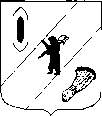 АДМИНИСТРАЦИЯ  ГАВРИЛОВ-ЯМСКОГОМУНИЦИПАЛЬНОГО  РАЙОНАПОСТАНОВЛЕНИЕ26.12.2023 № 1234О внесении изменений в постановлениеАдминистрации Гаврилов-Ямского муниципального района от 24.12.2018 №1504 В соответствии с Федеральным законом от 26.07.2019 № 247-ФЗ «О внесении изменений в Федеральный закон «О бухгалтерском учете» и отдельные законодательные акты Российской Федерации в части регулирования бухгалтерского учета организаций бюджетной сферы», приказом Министерства финансов Российской Федерации от 01.12.2010 № 157н «Об утверждении Единого плана счетов бухгалтерского учета для органов государственной власти (государственных органов), органов местного самоуправления, органов управления государственными внебюджетными фондами, государственных академий наук, государственных (муниципальных) учреждений и Инструкции по его применению», приказом Министерства финансов Российской Федерации от 06.12.2010 № 162н «Об утверждении Плана счетов бюджетного учета и Инструкции по его применению»,  приказом Министерства финансов Российской Федерации от 24.05.2022 № 82н «О  Порядке формирования и применения кодов бюджетной классификации Российской Федерации, их структуре и принципах назначения», приказом Министерства финансов Российской Федерации от 13.05.2019 №69н «О внесении изменений в приказ Министерства финансов Российской Федерации от 29 ноября 2017 г. №209н «Об утверждении Порядка применения классификации операций сектора государственного управления», руководствуясь статьей 26  Устава Гаврилов-Ямского муниципального района Ярославской области,   АДМИНИСТРАЦИЯ МУНИЦИПАЛЬНОГО РАЙОНА ПОСТАНОВЛЯЕТ:Внести изменения в Положение об учетной политике Администрации Гаврилов-Ямского муниципального района, утвержденное постановлением   Администрации Гаврилов-Ямского муниципального района от 24.12.2018 №1504, согласно  приложению.Контроль за исполнением постановления оставляю за собой.Постановление вступает в силу с  01.01.2024.Глава  Гаврилов-Ямскогомуниципального района					 		         А.Б.СергеичевПриложение к постановлениюАдминистрации муниципального района                                                                            от 26.12.2023  № 1234Изменения, вносимые в Положение об учетной политикеАдминистрации Гаврилов-Ямского муниципального районаПриложение 15 дополнить таблицей следующего содержания:Приложение 15  к положению об учетной политике  Администрации муниципального районаот_________№						ГРАФИК ДОКУМЕНТООБОРОТА В ОТДЕЛЕ УЧЕТА И ОТЧЕТНОСТИ№ п/пФакт хозяйственной жизни/Наименование документа первичного документаСоздание, обработка документаСоздание, обработка документаСоздание, обработка документаСоздание, обработка документаСоздание, обработка документаСоздание, обработка документаСоздание, обработка документаСоздание, обработка документа№ п/пФакт хозяйственной жизни/Наименование документа первичного документаСтруктурное подразделение (лицо ответственное) за формирование первичного документа в электронном видеОтветственное лицо (лица), подписывающие документ/срок подписания (отказа от подписания) документаОтветственное лицо (лица), подписывающие документ/срок подписания (отказа от подписания) документаОтветственное лицо (лица), подписывающие документ/срок подписания (отказа от подписания) документаСрок формирования документа/Срок передачи документа в бухгалтерскую службуВид (формат) документа для передачи в бухгалтерскую службуИсполнитель-работник  бухгалтерской службы ответственный за ввод (выгрузку) документа в бухгалтерскую программуДолжностное лицо бухгалтерской службы ответственное за проверку результатов обработки информации№ п/пФакт хозяйственной жизни/Наименование документа первичного документаСтруктурное подразделение (лицо ответственное) за формирование первичного документа в электронном видеДолжность ответственного лица, подписывающего документВид подписи (простая электронная подпись, квалифицированная электронная подпись, утверждающая квалифицированная электронная подпись)Срок подписания (отказа от подписания) документаСрок формирования документа/Срок передачи документа в бухгалтерскую службуВид (формат) документа для передачи в бухгалтерскую службуИсполнитель-работник  бухгалтерской службы ответственный за ввод (выгрузку) документа в бухгалтерскую программуДолжностное лицо бухгалтерской службы ответственное за проверку результатов обработки информации123456789101.Акт о приеме-передаче объектов нефинансовых активов (ф.0510448)Подвальная Е.Б.Петрова О.Ю.Романюк А.Ю.Петрова О.Ю.Кошкина С.А.Иванова Е.В.Молодцова Н.В.Чуркин А.В.Подвальная Е.Б.Зенина И.Ю.Шилова А.Ф.Вехтер А.В.Галюзина Ю.ВКузьмина О.В.Шалагинова Г.Н.Макаревич Е.В.Квалифицированная электроннаяВ день оформленияВ день оформленияФормируется в АС СметаПодвальная Е.Б.Петрова О.Ю.Подвальная Е.Б.2.Накладная на внутреннее перемещение объектов нефинансовых активов (ф.0510450)Петрова О.Ю.Романюк А.Ю.Петрова О.Ю.Кошкина С.А.Иванова Е.В.Молодцова Н.В.Чуркин А.В.Подвальная Е.Б.Зенина И.Ю.Шилова А.Ф.Вехтер А.В.Галюзина Ю.ВКузьмина О.В.Шалагинова Г.Н.Макаревич Е.В.Квалифицированная электроннаяВ день оформленияВ день оформленияФормируется в АС СметаПодвальная Е.Б.Петрова О.Ю.Подвальная Е.Б.3.  Требование-накладная
(ф. 0510451)Петрова О.Ю.Романюк А.Ю.Петрова О.Ю.Кошкина С.А.Иванова Е.В.Молодцова Н.В.Чуркин А.В.Подвальная Е.Б.Кузьмина О.В.Зенина И.Ю.Шилова А.Ф.Вехтер А.В.Галюзина Ю.В.Шалагинова Г.Н.Макаревич Е.В.Квалифицированная электроннаяВ день оформленияВ день оформленияФормируется в АС СметаПодвальная Е.Б.Петрова О.Ю.Подвальная Е.Б.4.Акт приемки товаров, работ, услуг(ф.0510452)Петрова О.Ю.Романюк А.Ю.Петрова О.Ю.Кошкина С.А.Иванова Е.В.Молодцова Н.В.Чуркин А.В.Подвальная Е.Б.Зенина И.Ю.Шилова А.Ф.Вехтер А.В.Галюзина Ю.ВКузьмина О.В.Шалагинова Г.Н.Макаревич Е.В.Квалифицированная электроннаяВ день оформленияВ день оформленияФормируется в АС СметаПодвальная Е.Б.Петрова О.Ю.Подвальная Е.Б.5.Акт о списании объектов нефинансовых активов (кроме транспортных средств)(ф. 0510454)Петрова О.Ю.Романюк А.Ю.Петрова О.Ю.Кошкина С.А.Иванова Е.В.Молодцова Н.В.Квалифицированная электроннаяПо результатам инвентаризации, на следующий деньПо результатам инвентаризации, на следующий деньФормируется в АС СметаПетрова О.Ю.Подвальная Е.Б.6.Акт о списании транспортного средства(ф.0510456)Петрова О.Ю.Романюк А.Ю.Петрова О.Ю.Кошкина С.А.Иванова Е.В.Молодцова Н.В.Квалифицированная электроннаяПо результатам инвентаризации, на следующий деньПо результатам инвентаризации, на следующий деньФормируется в АС СметаПетрова О.Ю.Подвальная Е.Б.7.Накладная на отпуск материальных ценностей на сторону(ф.0510458)Петрова О.Ю.Чуркин А.В.Подвальная Е.Б.Зенина И.Ю.Шилова А.Ф.Вехтер А.В.Галюзина Ю.ВКузьмина О.В.Шалагинова Г.Н.Макаревич Е.В.Квалифицированная электроннаяВ день отпуска материальных ценностейВ день отпуска материальных ценностейФормируется в АС СметаПетрова О.Ю.Подвальная Е.Б.8.Акт о списании материальных запасов(ф.0510460)Петрова О.Ю.Романюк А.Ю.Петрова О.Ю.Кошкина С.А.Иванова Е.В.Молодцова Н.В.Квалифицированная электроннаяВ день списания материальных запасовВ день списания материальных запасовФормируется в АС СметаПетрова О.Ю.Подвальная Е.Б.9.Акт о списании бланков строгой отчетности(ф.0510461)Петрова О.Ю.Романюк А.Ю.Петрова О.Ю.Кошкина С.А.Иванова Е.В.Молодцова Н.В.Квалифицированная электроннаяВ день списания БСОВ день списания БСОФормируется в АС СметаПетрова О.Ю.Подвальная Е.Б.10.Заявка-обоснование закупки товаров, работ, услуг малого объема через подотчетное лицо(ф.0510521)Чуркин А.В.Подвальная Е.Б.Зенина И.Ю.Шилова А.Ф.Вехтер А.В.Галюзина Ю.ВМакаревич Е.В.Кузьмина О.В.Макаревич Е.В.Шалагинова Г.Н.Сергеичев А.Б.Подвальная Е.Б.Петрова О.Ю.Долбилова В.А.Квалифицированная электроннаяЗа 3 дня до полученияЗа 3 дня до полученияФормируется в АС СметаПетрова О.Ю.Подвальная Е.Б.11.Акт о результатах инвентаризации(ф.0510463)Петрова О.Ю.Романюк А.Ю.Петрова О.Ю.Кошкина С.А.Иванова Е.В.Молодцова Н.В.Квалифицированная электроннаяСогласно распоряжения о проведении инвентаризацииСогласно распоряжения о проведении инвентаризацииФормируется в АС СметаПетрова О.Ю.Подвальная Е.Б.12.Извещение о трансферте, передаваемом с условием(ф.0510453)Подвальная Е.Б.Сергеичев А.Б.Подвальная Е.Б.Квалифицированная электроннаяВ день заключения соглашения, день поступления трансфертаВ день заключения соглашения, день поступления трансфертаФормируется в АС СметаПодвальная Е.Б.Подвальная Е.Б.